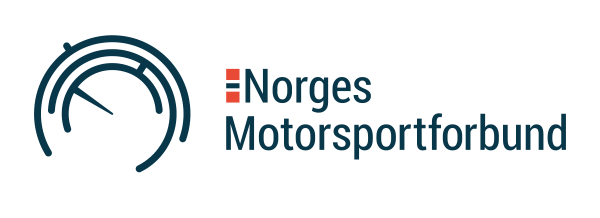 Søknad om offisielt løp i Radiostyrt motorsportKonkurranseopplysningerKonkurranseopplysningerNavn på konkurranseKlasse  Ønsket dato for løpKlubbNettsidePostadresseEpostadresseKontaktpersonMail kontaktpersonTelefon kontaktpersonHer kan du skrive litt reklame for søkerklubben. Hva kan klubben tilby førerne som kommer på et eventuelt løp